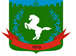 Томская область Томский районМуниципальное образование «Зональненское сельское поселение»ИНФОРМАЦИОННЫЙ БЮЛЛЕТЕНЬПериодическое официальное печатное издание, предназначенное для опубликованияправовых актов органов местного самоуправления Зональненского сельского поселенияи иной официальной информации                                                                                                                         Издается с 2005г.  п. Зональная Станция                                                                                                  № 18 от 26.05.2022ТОМСКАЯ ОБЛАСТЬ         ТОМСКИЙ РАЙОНАДМИНИСТРАЦИЯ ЗОНАЛЬНЕНСКОГО СЕЛЬСКОГО ПОСЕЛЕНИЯП О С Т А Н О В Л Е Н И Е«26» мая 2022г.							                    № 138Об утверждении нормативных затрат на обеспечение функций Зональненского сельского поселенияВсоответствииспунктом2части4статьи 19Федеральногозаконаот5апреля2013 года N 44-ФЗ "О контрактной системе в сфере закупок товаров, работ, услуг для обеспечения государственных и муниципальных нужд", постановлением Правительства Российской Федерации от 13.10.2014 N 1047 « Об общих  правилах определения нормативных затрат на обеспечение функций государственных органов, органов управления государственными внебюджетными фондами и муниципальных органов, определенных в соответствии с бюджетным  кодексом  Российской Федерации наиболее значимых учреждений науки, образования, культуры и здравоохранения, включая соответственно территориальные органы и подведомственное казенные учреждения, а также государственной корпорации по атомной энергии «Росатом», государственной корпорации  по космической деятельности «Роскосмос»  и подведомственных им организаций», постановление Администрации Зональненского сельского поселения  от 05.10.2018 №200 «Об утверждении общих правил требований к порядку разработки и принятия правовых актов о нормировании в сфере закупок для обеспечения муниципальных нужд, содержанию указанных актов и обеспечению их исполнения»ПОСТАНОВЛЯЮ:Утвердить нормативные затраты на обеспечение функций Администрации Зональненского сельского поселения согласно приложению к настоящему постановлению.Настоящее постановление вступает в силу со дня его официального опубликования и распространяет свое действие на правоотношения возникшие с 01.01.2022г.Опубликовать настоящее постановление в официальном печатном издании «Информационный бюллетень» Зональненского сельского поселения и разместить на официальном сайте муниципального образования «Зональненское сельское поселение» в сети Интернет (http://admzsp.ru).Контроль за исполнением настоящего постановления оставляю за собой.Глава поселения (Глава Администрации)                                                                         Е.А. КоноваловаПриложение к Постановлению Администрации Зональненского сельского поселения от  «26 » мая    № 138	Нормативные затраты На обеспечение функций Администрации Зональненского сельского поселенияна 2022 годI.Затраты на информационно-коммуникационные технологииЗатраты на услуги связи1.Затраты на абонентскую плату, повременную оплату местных, междугородних и международных телефонных соединений, оплату услуг подвижной связи 2.Затраты на сеть «Интернет» и услуги интернет-провайдеровЗатраты на содержание имущества3.Затраты на  техническое обслуживание и регламентно-профилактический ремонт принтеров, многофункциональных устройств и копировальных аппаратов и иной техникиЗатраты на приобретение прочих работ и услуг, не относящиеся к затратам на услуги связи, аренды и содержание имущества1.Затраты на оплату услуг по сопровождению программного обеспечения и приобретению простых (неисключительных) лицензий на использование программного обеспечения2.Затраты на оплату услуг посопровождению справочно-правовых системЗатраты на приобретение основных средств1.Затраты на приобретение оргтехникиЗатраты на приобретение материальных запасов1.Затраты на приобретение других запасных частей для вычислительной техники и оргтехникиII.Прочие затратыЗатраты на услуги связи, не отнесенные к затратам на услуги связи в рамках затрат на информационно коммуникационные технологии1.Затраты на услуги связиЗатраты на коммунальные услуги1.Затраты на коммунальные услуги2.Затраты на оплату внештатных сотрудниковЗатраты на содержание имущества, не отнесенные к затратам на содержание имущества в рамках затрат на информационно-коммуникационные технология1.Затраты на техническое обслуживание и регламентно-профилактический ремонт  систем охранно-тревожной сигнализации2.Затраты на оплату услуг по охране объектов3.Затраты на проведение предрейсового и послерейсового осмотра водителей транспортных средств4. Затраты на проведение текущего ремонта помещений5. Затраты на оплату услуг по обслуживанию и уборке помещения6.Затраты на вывоз твердых бытовых отходов7. Затраты на проведение диспансеризации работников8.Затраты на приобретение полисов обязательного страхования гражданской ответственности владельцев транспортных средств9.Затраты на приобретение образовательных услуг по профессиональной переподготовке и повышению квалификации10.Затраты на приобретение горюче-смазочных материалов11. Затраты на техническое обслуживание ремонт транспортных средствЗатраты на приобретение материальных запасов, не отнесенные к затратам на приобретение материальных запасов в рамках затрат на информационно- коммуникационные затратыЗатраты на приобретение канцелярских принадлежностей2.Затраты на приобретение хозяйственных товаров и принадлежностейВид связиКоличество средств связиЦена в месяц, руб.Количество месяцев предоставления услугиЗатрат не более, руб.Абонентская плата83201230720,00Местное соединение82801226880,00Междугороднее соединение840,6123897,60ИтогоИтогоИтогоИтого60000,00Вид связиКоличество средств связиЦена в месяц, руб.Количество месяцев предоставления услугиКоличество месяцев предоставления услугиЗатрат не более, руб.Затрат не более, руб.Предоставление услуги доступа к сети Интернет14000,0121248000,0048000,00ИтогоИтогоИтогоИтого48000,0048000,00наименованиеКоличество принтеров, МФУ, Цена технического обслуживания и ремонт 1 ед. в год, руб.Затрат не более, руб.Техническое обслуживание и ремонт10Исходя из фактической потребности100000,00ИтогоИтогоИтого100000,00НаименованиеКоличествоЦена, руб.Затрат не более, руб.На оказание консультационных услуг (далее услуги или консультации) по работе в программных продуктах «Парус-Бюджет 7.ХХ»1250000,0250000,00права использования программы в системе СБИС110300,010300,00обновление ИПК "РегистрМО" и сопровождение системы16500,06500,000Антивирус19800,09800,00Информационно-технического обслуживания  "СоветникПРОФ" Консалтинг.НПА166000,066000,00376600,00НаименованиеКоличествоЦена, руб.Затрат не более, руб.Сопровождения экземпляров систем консультантплюс128843,5106122,00ИтогоИтогоИтого106122,00НаименованиеКоличествоЦена, руб.Затрат не более, руб.Планшет218100,036200,00Веб камера22700,05400,00Акустическая система3650,019500,00ИтогоИтогоИтого61100,00НаименованиеКоличествоЦена, руб.Затрат не более, руб.Манитор116000,016000,00Запасные частиИсходя из фактической потребности30200,030200,00ИтогоИтогоИтого60000,00НаименованиеКоличествоЦена, руб.Затрат не более, руб.Конверты 8353327555,00Марки58252910,00ИтогоИтогоИтого30465,00НаименованиеКоличество/ед.измРегулируемый тариф, руб.Затрат не более в год , руб.Электроснабжение19500 кВт.чНе более 7,20 рублей за 1 кВт.ч140400,00Теплоснабжение240 ГкалНе более 2033,0 рублей  за 1 гкал487920,00ИтогоИтогоИтого628320,00Выполнение работ в рамках договора ГПХКоличество, человекОплата в месяц с учетом страховыхвзносов, руб.Количество месяцев оказание услугЗатрат не более, руб.Системный администратор115339,712184076,40Услуги по архивной обработке и переплету дел постоянного хранения1100 000,004100000,00ИтогоИтогоИтогоИтого284076,40НаименованиеКоличество, шт.Цена в месяц, руб.Цена услуги в год, руб.на техническое обслуживание и планово-предупредительный ремонт систем, установок и средств охранно-пожарной сигнализации1500,006000,00НаименованиеКоличество, шт.Цена в месяц, руб.Цена услуги в год, руб.на оказание охранных услуг сигнализации12500,0030000,00НаименованиеКоличество, шт.Затраты не более в год, руб.проведение предрейсового и послерейсового осмотра водителей транспортных средств126400,00НаименованиеКоличество, кв.мЗатраты не более в год, рубРемонт помещения100400000,00Выполнение работ в рамках договора ГПХКоличество, человекОплата в месяц с учетом страховых взносов, руб.Количество месяцев оказание услугЗатрат не более, руб.Уборка здания Администрации Зональненского сельского поселения117532,1712210386,04НаименованиеКоличество/ед.измРегулируемый тариф, руб.Затрат не более в год, руб.оказание услуг по обращению с твердыми коммунальными отходами33 куб.мНе более 234,15 рублей  за 1 куб.ч7726,95НаименованиеКоличество человекЦена за единицу, руб.Затрат не более в год, руб.диспансеризация муниципальных служащих85000,0060000,00НаименованиеКоличество, шт.Затраты не более в год, руб.Страхование автотранспорта210583,06НаименованиеКоличество, человекЗатраты не более в год, руб.образовательные услуги по профессиональной переподготовке и повышению квалификации550000,00Наименование товаров, работ и услугКоличество (Л; ДМ3)Цена за 1 литр, рублейБензин автомобильный АИ-92 1080,0 45,16Наименование товаров, работ и услугКоличество транспортных средствСтоимость технического обслуживания автомобиля в год, руб на выполнение работ по ремонту и техническому обслуживанию автомобилей130000,00Наименование товаров, работ и услугЦена с НДСКол-воПапка-скоросшиватель 12,00200Бумага офисная SvetoСopy А4305,00300Карандаш ч/г HB 30,0030Коррект. жидкость 71,0010Корректирующая лента в диспен. 128,002Ластик Axent Pyramid мягкий 11,0010Ластик KOH-I-NOOR 50х14х8 м16,0010Маркер перманентный  2 и 4 мм 86,005Маркер перманентный  103,005Маркер перманентный  синий81,003Кнопки-гвоздики канцелярские  80,002Блок бум. для записи (склеенный) 139,007Бумага с клеевым краем  34,003Текст-маркер Faber-Castell 1548 желтый83,002Текст-маркер Faber-Castell 1548 зеленый78,002Текст-маркер Faber-Castell 1548 голубой83,002Текст-маркер Faber-Castell 1548 оранжевый83,002Нож канцеляр. шир. 0,9 см, метал116,001Ножницы 170 мм пластмас. эргоном94,003Фотобумага Lomond А6, 1599,002Гель для увлажнения пальцев 25 г.95,001Ручка шариковая ErichKrause R-301 24,0050Ручка шариковая масл. ErichKrause U-108 34,0020Лента сигнальная для ограждений красно-белая 50мм*200м336,005Планшет А4 c верх. металл. зажимом, 87,005Скотч 24 мм *30 м прозрачный Луч48,005Бумага с клеевым краем  20,0010Текст-маркер розовый83,001Нож канцеляр. шир. 1,8 см, метал259,002Лезвия запас. для ножей (б) 75,001Конверт  из белой бумаги 8,00200Наименование товаров, работ и услугЕдиница измеренияКоличество Цена за 1 единицу, рублейТуалетная бумага (1 рул) штука10021,5
WC гель для унитаза  750 мл штука2077,00Доместос 1000 мл штука10146,00Комет 475 г чистящий порошок штука3065,00Чистящее средство жидкое дезинфицирующее, для унитаза 750мл.штука30126,00Мыло жидкоелитр20275,00Средство для очистки стеколштука30100,00Перчатки латексные (резиновые) хозяйственныепара100 40,00Освежитель воздухаштука4095,00Мешки для мусора 120 литров упаковка5075,00Мешки для мусора 60 литровупаковка5050,00